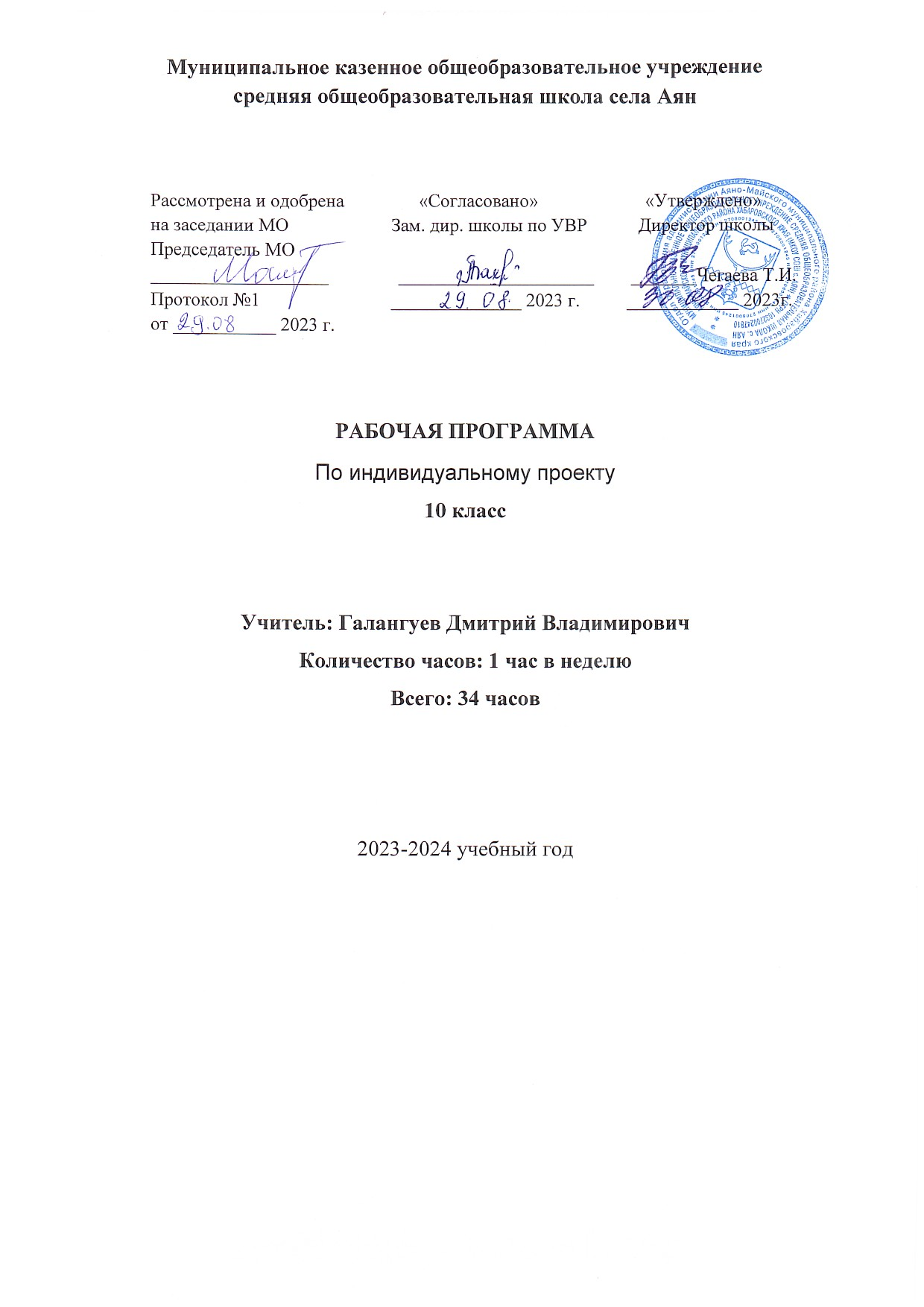 ПОЯСНИТЕЛЬНАЯ ЗАПИСКАЦели изучения предмета и планируемые результаты освоения Учебного предметаИндивидуальный проект представляет собой особую  форму  организации деятельности обучающихся (учебное исследование  или  учебный проект).Актуальность данного курса обусловлена потребностью государства в активном, самостоятельном, мобильном, информационно грамотном, компетентном гражданине общества, а также необходимостью формирования учебно-познавательной компетентности учащихся. Так как она занимает особое место в совокупности компетентностей личности, обеспечивает присвоение человеком всего целостного и разнообразного мира культуры. Более того, познавательная составляющая имманентно присутствует в остальных видах ключевых компетентностей. В тоже время результаты многочисленных исследований учёных, методистов, педагогов-практиков свидетельствуют о недостаточном уровне владения учащимися ключевыми образовательными компетентностями и в том числе важнейшей из них – учебно-познавательной.Отличительная особенность курса состоит в том, что предмет «Индивидуальный проект» представляет собой учебный проект или учебное исследование, выполняемое обучающимся в рамках одного или нескольких учебных предметов, что обеспечивает приобретение навыков в самостоятельном освоении содержания и методов избранных областей знаний и/или видов деятельности, или самостоятельном применении приобретенных знаний и способов действий при решении практических задач, а также развитие способности проектирования и осуществления целесообразной и результативной деятельности (познавательной, конструкторской, социальной, художественно-творческой, иной).Индивидуальный проект является логическим завершением школьной проектной системы и, одновременно, переходным элементом, мостом к взрослой, самостоятельной жизни человека. Индивидуальный проект выполняется учащимися в течение одного года в рамках учебного времени, специально отведённого учебным планом, и должен быть представлен в виде завершённого учебного исследования или разработанного проекта.Цель курса: формирование навыков разработки, реализации и общественной презентации обучающимися результатов исследования индивидуального  проекта,  направленного  на  решение  научной,  личностно  и (или) социально значимой проблемы.Задачи курса:—	реализация требований Стандарта к личностным и метапредметным результатам освоения основной образовательной программы;—	формирование у обучающихся системных представлений и опыта применения методов, технологий и форм организации проектной и учебно-исследовательской деятельности для достижения практико-ориентированных результатов образования;—	повышение эффективности освоения обучающимися основной образовательной программы, а  также  усвоения  знаний  и  учебных  действий.Общая характеристика курса.Содержание программы в основном сфокусировано на процессах исследования и проектирования (в соответствии с ФГОС),  но  вместе  с  тем  содержит  необходимые  отсылки  к  другим типам деятельности. При этом программа предполагает практические задания   на   освоение   инструментария   исследования   и   проектирования в их нормативном виде и в их возможной взаимосвязи.Тематически программа построена таким образом, чтобы дать представление о самых необходимых аспектах, связанных с процессами исследования и проектирования, в соответствии с существующими культурными нормами. С помощью данного курса предполагается адаптирование этих норм для понимания и активного использования школьниками в своих проектах и исследованиях.Предлагаемый курс рассчитан на 34 ч освоения. Он состоит из  нескольких модулей, каждый из которых является необходимым элементом в общей структуре курса. Логика чередования модулей выстроена таким образом, чтобы у обучающегося была возможность изучить часть теоретического материала самостоятельно или под руководством взрослого. Другая часть  модулей  специально  предназначена  для  совместной  работы в общем коммуникативном пространстве и предполагает обсуждение собственных замыслов, идей,  ходов.  И  наконец,  третий  тип  модулей  нацелен на собственную поисковую, проектную,  конструкторскую  или  иную по типу деятельность в относительно свободном режиме. Проходя один модуль за другим, обучающийся  получает  возможность  сначала  выдвинуть свою идею, затем проработать её, предъявить  одноклассникам  и другим заинтересованным лицам, получив конструктивные критические замечания, и успешно защитить свою работу.Модульная структура даёт  возможность  её  вариативного  использования при прохождении курса: в зависимости от предыдущего опыта в подобных работах могут предлагаться индивидуальные «дорожные карты» старшеклассника или рабочих команд.Для самостоятельной работы важны умения, полученные в том числе на предыдущих этапах обучения, а именно умения искать, анализировать и оценивать необходимую для работы информацию. Помимо Интернета, следует не только рекомендовать, но и требовать пользоваться научными и научно-популярными изданиями в библиотечных фондах. Коммуникативные события, которые  включены  в  процесс  тренировки и выполнения проекта или исследования, следует специально подготавливать и сценировать. Для этого необходимо заранее продумывать,  как будет происходить процесс коммуникации, а именно:—	что  будет  предметом  доклада  или  сообщения   участников   события;—	каковы функции в обсуждении каждого его участника:  задаёт  вопросы на понимание, высказывает сомнения, предлагает встречные варианты и т. д.;—	какой рабочий формат будет выбран: фронтальная работа с общей дискуссией, первоначальное обсуждение в группах или парах, распределение ролей и подготовка шаблонов обсуждения или спонтанные оценки сообщений;—	кто является регулятором дискуссии — педагог, ведущий (регулирующий) этот курс, или  привлечённый  специалист,  владеющий  способностью выстраивать содержательное обсуждение, процессом проблематизации и способами выхода в позитивное продолжение работы.Большое значение для реализации программы имеют лица в статусе эксперта. Для старшеклассников, занимающихся проектами и исследованиями, чрезвычайно важна интеллектуально насыщенная среда, в которой их работа могла бы быть проанализирована с разных точек зрения. Регулярное сопровождение процесса работы над проектом или исследованием ведёт ответственный за это педагог. В дополнение обязательно нужны публичные слушания, во время которых проявляются и проверяются многие метапредметные и личностные результаты обучения в школе, достигнутые к моменту её окончания.В качестве экспертов могут выступать учителя школы, выпускники школы — студенты вузов, представители власти, бизнеса, государственных структур, так или иначе связанных с тематикой и проблематикой работ старшеклассников. При этом важно понимать, что необходимо предварительное согласование с экспертами их позиции и функций. С одной стороны, эксперт должен  честно  указывать  на  слабые или ошибочные подходы в рассуждениях ученика, а с другой — непременно обозначать пути возможных решений, рекомендовать источники необходимой информации, дополнительные методики, с тем чтобы у автора идеи не опустились руки и не пропало желание продолжить работу.Программа, по сути,  является  метапредметной,  поскольку  предполагает освоение ряда  понятий,  способов  действия  и  организаторских  навыков, стоящих «над» предметными способами работы ученика. К ним относятся постановка проблем, перевод проблем в задачи, схематизация и использование знаков и символов, организация рефлексии, сценирование события. Несмотря на то что программа называется «Индивидуальный учебный проект», значительная  часть  занятий  предусматривает  групповую и коллективную работу. Основные идеи  курса:—	единство материального мира;—	внутри- и  межпредметная  интеграция;—	взаимосвязь науки и практики;—	взаимосвязь человека и окружающей среды.Формами контроля  над  усвоением  материала  могут  служить  отчёты по работам, самостоятельные творческие работы, тесты, итоговые учебно- исследовательские проекты. Итоговое занятие проходит в виде научно-практической конференции или круглого стола, где  заслушиваются  доклады учащихся по выбранной теме исследования, которые могут быть представлены в форме реферата или отчёта по исследовательской работе.Межпредметные связи просматриваются через взаимодействие с:- русским языком (воспитание культуры речи через чтение и воспроизведение текста; формирование культуры анализа текста на примере приёма «описание»);- информатикой (использование ИКТ для индивидуальных проектов);- с другими предметными областями по теме индивидуального проектаИндивидуальный проект представляет собой особую форму организации деятельности учащихся (учебное исследование или учебный проект), направленную на формирование личностных, предметных и метапредметных результатов обучения.Личностные результаты освоения программы учебного предмета отражают:уважение к своему народу, гордости за свой край, свою Родину, уважение государственных символов;сформированность мировоззрения, соответствующего современному уровню развития науки и общественной практики, основанного на диалоге культур, а также различных форм общественного сознания, осознание своего места в поликультурном мире;сформированность основ саморазвития и самовоспитания в соответствии с общечеловеческими ценностями и идеалами гражданского общества; готовность и способность к самостоятельной, творческой и ответственной деятельности;толерантное сознание и поведение в поликультурном мире, готовность и способность вести диалог с другими людьми, достигать в нём взаимопонимания, находить общие цели и сотрудничать для их достижения;навыки сотрудничества со сверстниками, детьми младшего возраста, взрослыми в образовательной, общественно полезной, учебно-исследовательской, проектной и других видах деятельности;готовность и способность к образованию, в том числе самообразованию, на протяжении всей жизни; сознательное отношение к непрерывному образованию как условию успешной профессиональной и общественной деятельности;эстетическое отношение к миру, включая эстетику быта, научного и технического творчества, спорта, общественных отношений;принятие и реализацию ценностей здорового и безопасного образа жизни, потребностив физическом самосовершенствовании, занятиях спортивно-оздоровительной деятельностью, неприятие вредных привычек: курения, употребления алкоголя, наркотиков;9) бережное, ответственное и компетентное отношение к физическому и психологическому здоровью, как собственному, так и других людей, умение оказывать первую помощь;осознанный выбор будущей профессии и возможностей реализации собственных жизненных планов; отношение к профессиональной деятельности как возможности участия в решении личных, общественных проблем;сформированность  экологического  мышления,  понимания  влияния  социально- экономических процессов на состояние природной и социальной среды; приобретение опыта эколого-направленной деятельности.Метапредметные результаты освоения программы учебного предмета отражают:умение самостоятельно определять цели деятельности и составлять планы деятельности; самостоятельно осуществлять, контролировать и корректировать деятельность; использовать все возможные ресурсы для достижения поставленных целей и реализации планов деятельности; выбирать успешные стратегии в различных ситуациях;умение продуктивно общаться и взаимодействовать в процессе совместной деятельности, учитывать позиции других участников деятельности, эффективно разрешать конфликты;владение навыками познавательной, учебно-исследовательской и проектной деятельности, навыками разрешения проблем; способность и готовность к самостоятельному поиску методов решения практических задач, применению различных методов познания;готовность и способность к самостоятельной информационно-познавательной деятельности, включая умение ориентироваться в различных источниках информации,критически оценивать и интерпретировать информацию, получаемую из различных источников;умение самостоятельно оценивать и принимать решения, определяющие стратегию поведения, с учётом гражданских и нравственных ценностей;Предметные результаты освоения программы учебного предмета «Индивидуальный проект» отражают:сформированность навыков коммуникативной, учебно-исследовательской деятельности, критического мышления;способность к инновационной, аналитической, творческой, интеллектуальной деятельности;сформированность навыков проектной деятельности, а также самостоятельного применения приобретённых знаний и способов действий при решении различных задач,
используя знания нескольких учебных предметов и/или предметных областей;способность постановки цели и формулирования гипотезы исследования, планирования работы, отбора и интерпретации необходимой информации, структурирования аргументации результатов исследования на основе собранных данных, презентации результатов;сформированность понятий проект, проектированиевладение знанием этапов проектной деятельности;владение методами поиска и анализа научной информации.В результате освоения программы учебного предмета«Индивидуальный проект»Обучающиеся научатся- формулировать научную гипотезу, ставить цель в рамках исследования и проектирования, исходя из культурной нормы и сообразуясь с представлениями об общем благе;- восстанавливать контексты и пути развития того или иного вида научной деятельности, определяя место своего исследования или проекта в общем культурном пространстве;- оценивать ресурсы, в том числе и нематериальные (такие, как время), необходимые для достижения поставленной цели;- находить различные источники материальных и нематериальных ресурсов, предоставляющих средства для проведения исследований и реализации проектов в различных областях деятельности человека.Обучающиеся получат возможность научиться:- отслеживать и принимать во внимание тренды и тенденции развития различных видов деятельности, в том числе научных, учитывать их при постановке собственных целей;- вступать в коммуникацию с держателями различных типов ресурсов, точно и объективно презентуя свой проект или возможные результаты исследования, с целью обеспечения продуктивного взаимовыгодного сотрудничества;- адекватно оценивать риски реализации проекта и проведения исследования и предусматривать пути минимизации этих рисков.Место учебного предмета в учебном плане«Индивидуальный проект» является обязательной частью учебного плана на ступени среднего общего образования. Согласно годовому календарному графику школы образовательный процесс в 10 классе осуществляется в режиме 34 учебных недель. Общее количество часов по учебному предмету за один год обучения - 34, количество часов в неделю - 1.Формы и методы, периодичность и порядок текущей и промежуточной диагностики планируемых результатов обучающихсяВозможные формы организации деятельности: лекция, беседа, дискуссия, практическая работа, работа с источниками, в частности с документами. Наибольшее внимание будет уделено практическим заданиям по выработке запланированных навыковИ умений – выполнению творческих заданий, итогом которых будет являться защита индивидуальных проектов. Во время учебных занятий могут использоваться различные виды индивидуальной, парной и групповой работы.Методы организации и осуществления  учебно-познавательной деятельности:- словесные методы (проблемная беседа, диспут, дискуссия, публичное выступление учащегося с докладом);- наглядные методы (демонстрация способов деятельности: способы решения задач, правила пользования приборами, демонстрация опытов, презентации);- практические методы (самостоятельное выполнение творческих упражнений прикладной направленности, проведение учащимися опытов, исследовательской деятельности);- логические методы (индукция, дедукция, анализ, синтез, сравнение);- проблемно-поисковые методы (проблемное изложение знаний, эвристический метод, исследовательский метод);- методы самостоятельной работы (методы управления собственными учебными действиями: учащиеся приобретают навыки работы с дополнительной литературой, с учебником, с Интернет ресурсами, навыки решения учебной проблемы: проверка гипотезы, проведение эксперимента, выполнение исследовательской деятельности, составление презентации и её защита). Формами промежуточной	аттестации	учащихся	являются участие	в
дискуссиях, круглых столах, тестирование, подготовка мультимедийной презентации	по отдельным проблемам. Итоговая аттестация проводится в виде конференции.Содержание курсаМодуль 1.  Культура  исследования  и  проектирования  (5 ч)Знакомство с современными научными представлениями о нормах проектной и исследовательской деятельности, а также анализ уже реализованных проектов.Раздел 1.1. Что такое проект. Основные понятия, применяемые  в  области проектирования: проект; технологические, социальные, экономические, волонтёрские, организационные, смешанные проекты.Раздел 1.2. Анализирование проекта. Самостоятельная работа обучающихся (индивидуально и в группах) на основе найденного материала из открытых источников и содержания школьных  предметов,  изученных  ранее (истории, биологии, физики, химии).Раздел 1.3. Выдвижение идеи проекта. Процесс проектирования и его отличие от других профессиональных занятий.Раздел 1.4*. «Сто двадцать лет на службе стране». Проект  П. А.  Столыпина. Рассмотрение примера  масштабного  проекта  от  первоначальной идеи с системой аргументации до полной его реализации.Раздел 1.5. Техническое проектирование и конструирование. Разбор понятий: проектно-конструкторская деятельность, конструирование, техническое проектирование.Раздел 1.6. Социальное проектирование как возможность улучшить социальную сферу и закрепить определённую систему ценностей в сознании учащихся.Раздел 1.7. Волонтёрские проекты и сообщества. Виды волонтёрских проектов: социокультурные, информационно-консультативные, экологические.Раздел 1.8*. Анализ проекта сверстника. Знакомство и обсуждение социального проекта «Дети одного Солнца», разработанного и реализованного старшеклассником.Раздел 1.9*. Анализ проекта сверстника. Обсуждение возможностей IT-технологий для решения практических задач в разных сферах деятельности человека.Раздел 1.10*. Исследование как элемент  проекта  и  как  тип  деятельности. Основные элементы и понятия, применяемые в исследовательской деятельности: исследование, цель, задача, объект, предмет, метод и субъект исследования.Модуль 2.  Самоопределение  (4 ч)Самостоятельная работа обучающихся с ключевыми элементами проекта.Раздел 2.1.  Проекты  и  технологии:  выбор  сферы  деятельности.Раздел 2.2. Создаём элементы образа будущего: что мы хотим  изменить своим проектом.Раздел 2.3.  Формируем отношение к проблемам.Раздел 2.4. Знакомимся с проектными движениями.Раздел 2.5. Первичное самоопределение. Обоснование актуальности темы для проекта/исследования.Модуль 3.  Замысел  проекта  (4 ч)Раздел 3.1. Понятия «проблема» и «позиция» в работе над проектом.Раздел 3.2.  Выдвижение  и  формулировка  цели  проекта.Раздел 3.3. Целеполагание, постановка задач и прогнозирование результатов проекта.Раздел 3.4*.  Роль  акции  в  реализации  проектов.Раздел 3.5.  Ресурсы  и  бюджет  проекта.Раздел 3.6.  Поиск  недостающей  информации,  её  обработка  и  анализ.Модуль 4.  Условия  реализации  проекта  (3ч)Анализ необходимых условий реализации проектов и знакомство с понятиями разных  предметных дисциплин.Раздел  4.1.  Планирование  действий.  Освоение  понятий:  планирование, прогнозирование, спонсор, инвестор, благотворитель.Раздел 4.2. Источники финансирования проекта. Освоение понятий: кредитование, бизнес-план, венчурные  фонды  и  компании,  бизнес-ангелы, долговые и долевые ценные бумаги, дивиденды, фондовый рынок, краудфандинг.Раздел 4.3. Сторонники и команда проекта, эффективность использования вклада каждого участника. Особенности работы команды над проектом, проектная команда, роли и функции в проекте.Раздел 4.4.  Модели  и  способы  управления  проектами.Модуль 5. Трудности реализации проекта (4 ч)Раздел 5.1. Переход от замысла к реализации проекта. Освоение понятий: жизненный цикл проекта, жизненный цикл продукта (изделия), эксплуатация, утилизация.Раздел 5.2. Возможные риски проектов, способы их предвидения и преодоления.Раздел 5.3*.  Практическое  занятие  по  анализу  проектного  замысла«Завод по переработке пластика».Раздел 5.4*.  Практическое  занятие  по  анализу  проектного  замысла«Превратим мусор в ресурс». Сравнение проектных замыслов.Раздел 5.5*. Практическое занятие по анализу региональных проектов школьников по туризму и краеведению.Модуль  6.  Предварительная  защита  и  экспертная  оценка  проектных и исследовательских работ (5 ч)Раздел 6.1. Позиция эксперта.Раздел 6.2. Предварительная защита проектов  и  исследовательских работ, подготовка к взаимодействию с экспертами.Раздел 6.3*. Оценка проекта сверстников: проект «Разработка порта- тивного металлоискателя». Проектно-конструкторское решение в рамках проекта и его экспертная оценка.Раздел 6.4. Начальный этап исследования и его экспертная оценка.Модуль 7. Дополнительные возможности улучшения проекта (5ч)Раздел 7.1. Технология как мост  от  идеи  к  продукту.  Освоение  понятий: изобретение, технология, технологическая долина, агротехнологии.Раздел 7.2.  Видим  за  проектом  инфраструктуру.Раздел 7.3. Опросы как эффективный инструмент проектирования. Освоение понятий: анкета, социологический опрос, интернет-опрос, генеральная совокупность, выборка респондентов.Раздел 7.4. Возможности социальных сетей. Сетевые формы проектов. Освоение понятий: таргетированная реклама, реклама по бартеру и возможности продвижения проектов в социальных сетях.Раздел 7.5. Алгоритм создания и использования видеоролика для продвижения проекта.Раздел 7.6. Оформление и предъявление результатов проектной и исследовательской деятельности.Модуль 8. Презентация и защита индивидуального проекта (3 ч)Итоговая презентация, публичная защита индивидуальных проектов/ исследований старшеклассниковКалендарно-тематическое планирование№ТемаОсновное содержаниеКол-во часовВиды деятельностиФормы контроляДата№ТемаОсновное содержаниеКол-во часовМодуль 1. Культура исследования и проектирования Модуль 1. Культура исследования и проектирования 10 Что такое проект и почему реализация проекта — это сложно, но интересноПонятие проекта. Происхождение понятия. Цели проектов. Проекты, оказавшие влияние на жизнь большей части человечества. Отечественные и зарубежные масштабные проекты.Непредсказуемые последствия проектов1Лекция, дискуссияВходящий контрольВыдвижение проектной идеи как формирование образа будущегоКонечный результат проекта. Логика работы проектировщика. Отличие проектирования от занятий искусством, математикой и других профессиональных занятий. Реальное и воображаемое в проектировании1Лекция, дискуссияЧек-лист №1Текущий контрольТехническое проектирование и конструирование как типы деятельностиПонятие «техносфера». Искусственная среда. Конструирование и конструкции. Анализ и синтез вариантов конструкции. Функция конструкции. Личное действие в проекте. Отчуждаемый продукт1Лекция, дискуссияСоциальное проектирование: как сделать лучше общество, в котором мы живёмОтличие проекта от дела. Социальное проектирование. Старт социального проекта. Отношения,  ценности  и нормы в социальном проекте. Проек тирование ценности. Проектирование способов деятельности. Мероприятия проекта1Лекция, дискуссияАнализируем проекты сверстников.Социальный проект«Дети одного Солнца»Проблема. Цель проекта. Задачи проекта. План реализации проекта. Результаты проекта1Лекция, дискуссияИсследование как элемент  проекта  и как тип деятельностиЦель и результат исследования. Исследования фундаментальные и прикладные. Монодисциплинарные и междисциплинарные исследования. Гипотеза и метод исследования. Способ и методика исследования1Лекция, дискуссияПроекты и технологии: выбираем сферы деятельностиПриоритетные направления развития: транспорт, связь, новые материалы, здоровое питание, агробиотехнологии,«умные дома»  и  «умные  города»1Лекция, дискуссияСоздаём элементы образа будущего: что мы хотим изменить своим проектомПозитивный образ будущего для себя и для других.  Понятие качества жизни1Лекция, дискуссияФормируем отношение к проблемам: препятствие или побуждение к действию?Проблемы практические, научные, мировоззренческие. Проблемы глобальные, национальные, региональные, локальные. Комплексные проблемы1Лекция, дискуссияПервичное самоопределение. Обоснование актуальности темы для проектаили исследованияВарианты самоопределения при выборе темы: актуальность, желание осуществить изменения, стремление обеспечить развитие, получение новых знаний и др.1Лекция, дискуссияМодуль 3. Замысел проекта Модуль 3. Замысел проекта 4Понятия «проблема» и «позиция» при осуществлении проектированияПроблемная ситуация. Позиции конструктора, учёного, управленца, финансиста1Лекция, дискуссияФормулирование цели проектаЦели и ценности проекта. Личное отношение к ситуации. Соотнесение прогноза и идеала. Постановка цели и принятие цели. Заказчик проекта1Лекция, дискуссияЧек-лист  №2Текущий контрольЦелеполагание и постановка задач. Прогнозирование результатов проектаПеревод проблемы и цели в задачи. Соотношение имеющихся и отсутствующих знаний и ресурсов2Лекция, дискуссияПоиск недостающей информации, её обработка и анализИнформационный ресурс. Объективность информации. Экспертное знание. Совпадающие и различающиеся позиции. Выявление оснований расхождения мнений1Лекция, дискуссияМодуль 4. Условия реализации проекта Модуль 4. Условия реализации проекта 3Планирование действий — шаг за шагом по пути к реализации проектаПонятие планирования. Основная функция планирования. Инструменты планирования. Контрольные точки планируемых работ1Лекция, дискуссияИсточники финансирования проектаПонятие бюджета проекта. Собственные средства. Привлечённые средства. Источники финансирования.Венчурные фонды.  Кредитование1Лекция, дискуссияТекущий контрольМодели управления проектамиКонтрольная точка. Ленточная диаграмма (карта Ганта). Дорожная карта1Лекция, дискуссияТекущий контрольМодуль 5. Трудности реализации проекта Модуль 5. Трудности реализации проекта 4Переход  от  замысла к реализации проектаЖизненный  цикл  проекта.  Жизненный цикл продукта. Переосмысление замысла. Несовпадение замысла и его реализации1Лекция, дискуссияРиски проектаВозможные риски проекта. Способы предупреждения рисков1Лекция, дискуссияПрактическое занятие. Анализ проектного замысла «Завод по переработке пластика»Проблема. Цель проекта. Задачи проекта. План реализации проекта. Результаты проекта. Средства реализации проекта. Вариативность средств. Прорывные технологии и фундаментальные знания1Лекция, дискуссияПрактическое занятие. Анализ проектного замысла «Превратим мусор в ресурс». Сравнение проектных замысловАнализ ситуации. Критерии сравнения проектных замыслов1Лекция, дискуссияТекущий контрольМодуль 6. Предварительная защита и экспертная оценка проектных и исследовательских работМодуль 6. Предварительная защита и экспертная оценка проектных и исследовательских работ3Позиция экспертаЭкспертная позиция. Экспертное мнение и суждение. Разные подходы к проблематике проектов. Запрос на ноу-хау и иные вопросы эксперту1Лекция, дискуссияОцениваем проекты сверстниковПроект «Разработка портативного металло- искателя»Описание ситуации для постановки проблемы и задач на примере проектно-конструкторской работы. Преимущество проектируемого инструмента. Анализ ограничений существующих аналогов. Цель проекта.Дорожная карта  проекта1Лекция, дискуссияОценка начального этапа исследованияАктуальность темы исследования. Масштаб постановки цели. Методики исследования. Ход проведения исследования. Обзор научной литературы. Достоверность выводов1Лекция, дискуссияМодуль 7. Дополнительные возможности улучшения проекта Модуль 7. Дополнительные возможности улучшения проекта 7Технология как мост от идеи к продуктуИзобретения. Технологии. Технологические долины. Наукограды. Использование технологий для решения проблем1Лекция, дискуссияВидим за проектом инфраструктуруИнфраструктура. Базовый производственный процесс. Вспомогательные процессы и структуры. Свойства инфраструктуры1Лекция, дискуссияОпросы как эффективный инструмент проектированияСоциологический опрос как метод исследования. Использование опроса при проектировании и реализации проекта. Интернет-опросы. Понятие генеральной совокупности1Лекция, дискуссияВозможности социальных сетей. Сетевые формы проектовВозможности сетей для поиска единомышленников и продвижения проектов1Лекция, дискуссияИспользование видео- ролика в продвижении проектаСоздание видеоролика как средство продвижения проекта. Создание «эффекта присутствия». Сценарий. Съёмка. Монтаж1Лекция, дискуссияОформление и предъявление результатов проектной и исследовательской деятельностиВыстраивание структуры текста для защиты. Основные пункты и тезисы выступления. Наглядность, ёмкость, информативность выступления1Лекция, дискуссияЧек-лист №3Текущий контрольОформление и предъявление результатов проектной и исследовательской деятельностиВыстраивание структуры текста для защиты. Основные пункты и тезисы выступления. Наглядность, ёмкость, информативность выступления1Лекция, дискуссияМодуль 8. Презентация и защита индивидуального проекта Модуль 8. Презентация и защита индивидуального проекта 3Презентация и защита индивидуального проекта1конференцияИтоговый контрольПрезентация и защита индивидуального проекта1конференцияИтоговый контрольИтоги проекта1Лекция, дискуссияВсего34